Поздравляем ученицу 7 класса Абдулвагабову Фатиму, которая заняла призовое место во   II Республиканском  конкурсе юных исследователей «Науки юношей питают».В День российской науки, 8 февраля, в Республиканском центре образования Минобрнауки РД состоялся Фестиваль науки. В этом году Фестиваль посетили более 500 гостей – представители научного сообщества и члены Ассоциации педагогов Дагестана, школьники и учителя со всей республики. в рамках Фестиваля состоялось подведение итогов и торжественное награждение победителей и призеров II Республиканского конкурса юных исследователей «Науки юношей питают».В этом году на суд компетентного жюри было представлено более 1200 работ, подготовленных не только школьниками, но и воспитанниками дошкольных образовательных организаций. В состав жюри вошли учителя, преподаватели вузов и общественные деятели.На Конкурс Фатима представила свою исследовательскую работу на тему "Ковроткачество в Южном Дагестане". Ковер – это не обычный предмет, он наполнен смыслом. В горах говорят, что хозяин старинных ковров имеет богатую библиотеку, ибо в узорах ковров зашифрована информация: секреты, признания, наставления будущим поколениям. Самый крошечный символ в узоре ковра имеет значение, каждый штрих хранит знание многих поколений. Абдулвагабова  Ф. как можно глубже изучила искусство наших бабушек и прабабушек, сама научилась ткать, встретилась и побеседовала со многими мастерицами этого ремесла. Итогом всей работы стало призовое место на престижном республиканском конкурсе. Желаем Фатиме дальнейших творческих  успехов и побед!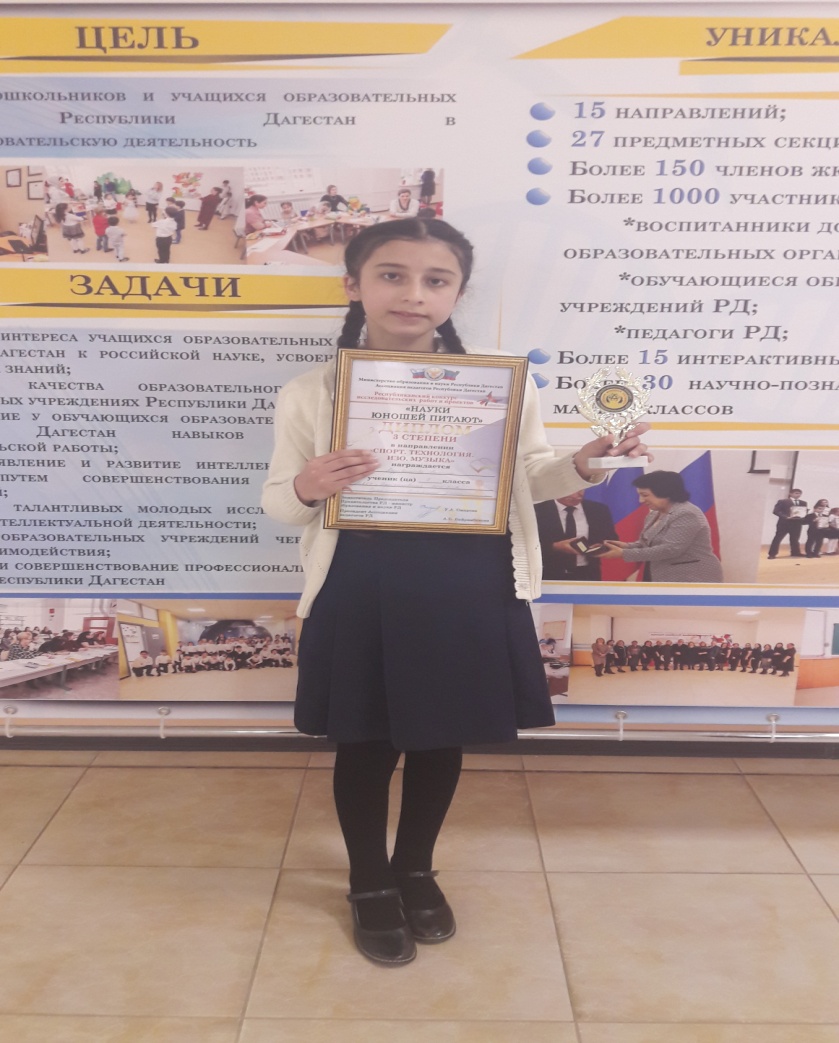 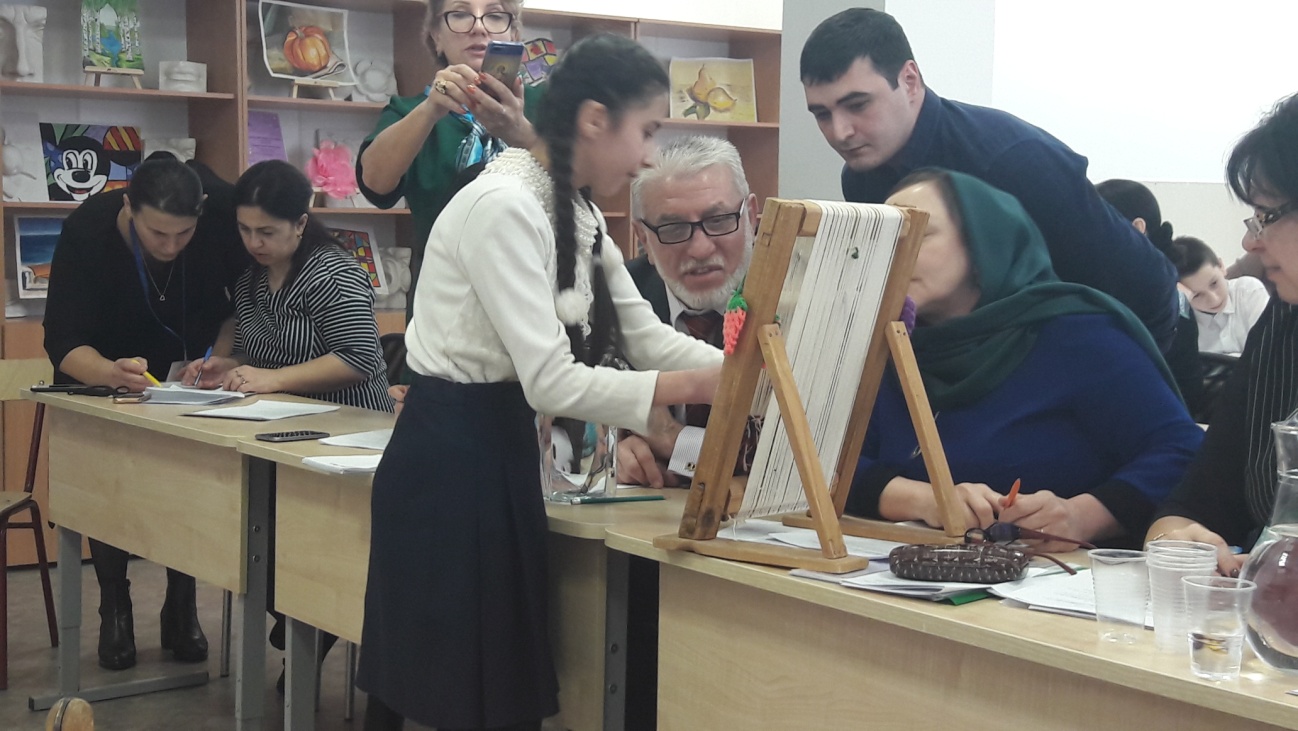 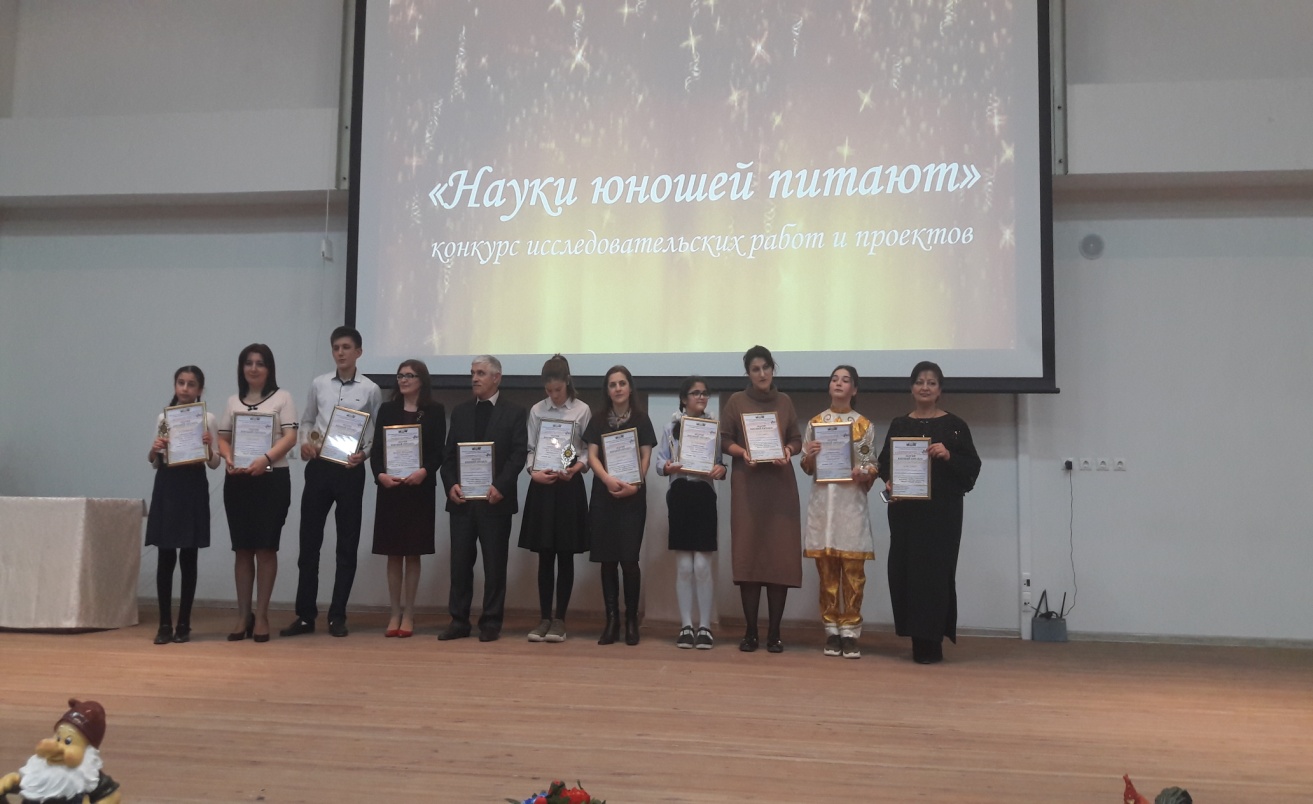 